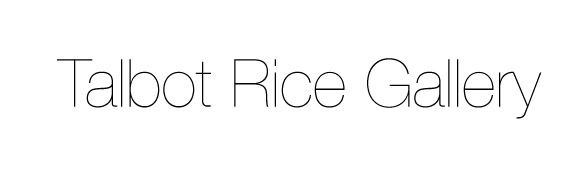 Volunteer Exhibition Assistant – Application Form Please complete all sections of this form and return along with our Equal Opportunities Monitoring Form to Claire Hills – claire.hills@ed.ac.uk by the Section 1: Contact DetailsSection 2: Tell us about yourself and why you are interested in volunteering with Talbot Rice Gallery (200 words max.):Section 3: What do you think the key skills required for being a Volunteer Exhibition Assistant (200 words max.):Section 4: If successful, what would you like to achieve from your experience and time at Talbot Rice Gallery? (200 words max.):Section 5: Please tell us which of the following roles within the Gallery you would be interested in getting involved with as part of your time volunteering with us (cross all boxes that apply):*We are very happy to discuss other interests within the Gallery you may have but cannot guarantee that we will be able to offer this during your time volunteering.Section 6: AvailabilityPlease note below your preferred day for volunteering from 1 – 5 (If you cannot do some days at all please leave these blank):**We are only open Monday and Sunday during August.Section 7: Additional InformationPlease note any additional relevant information about your interests, requirements or availability below:Name:Address:Contact no.:Email:Exhibition ToursEventsSocial MediaArchivingOther* (Please state)Monday**TuesdayWednesdayThursdayFridaySaturdaySunday**